 A) KULLANMA Makinenin fişi prize takılır. Kaynatılacak parçaya şase irtibatlandırılır ve pense uygun elektrot bağlanır. Kaynak makinesi uygun ampere alınır. ( Elektrot kalınlığının her 1 mm si için 40 amper ) Kaynak işlemine başlamadan kaynak merkezi camı kontrol edilir. İş bitiminde fiş prizden çekilir. B) BAKIM 1. Günlük Bakım Elektrik kaynağının kabloları kontrol edilir. Elektrik kaçağı olup olmadığı kontrol edilir. Makinaların genel temizliği yapılır. 2. Haftalık Bakım Elektrik kablolarının yalıtım özelliği kontrol edilir. Pens şase ayarları kontrol edilir. Kabloların bağlantılarında eksiklik, fazlalık, temassızlık olmamasına dikkat edilir. Gösterge lambaları kontrol edilir. Makinanın genel temizliği yapılır. 3. 6 Aylık Bakım Elektrik ve elektronik sistemler kontrol edilir. Sigorta ve sargılar temizlenir. Fan kontrolü yapılır. 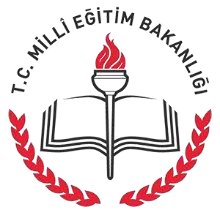 SAMSUN İL MİLLİ EĞİTİM MÜDÜRLÜĞÜ…………………………….. MüdürlüğüDoküman No	: TL-41Yayın No	: 01Yayın Tarihi  	: … / … / 201..Revizyon Tarihi	: … / … / 201..Revizyon Sayısı	: 00..Sayfa No	: 1/1Kaynak Makinesi TalimatıDoküman No	: TL-41Yayın No	: 01Yayın Tarihi  	: … / … / 201..Revizyon Tarihi	: … / … / 201..Revizyon Sayısı	: 00..Sayfa No	: 1/1